Last Reviewed    14/10/2022Last Amended     07/09/2021Planned review   14/10/2023Or sooner if required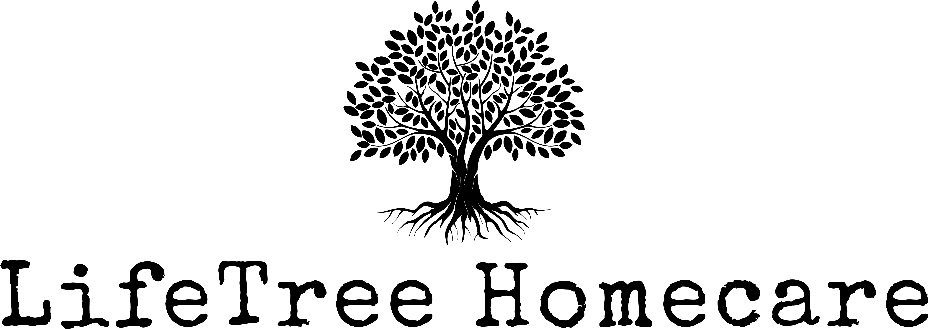 Our Modern Slavery& Human Trafficking StatementOur promise - September 2022-2023Lifetree Homecare is a provider of varying support and care services to adults over the age of 18, including but not limited to those with dementia, learning disabilities, sensory needs, physical disabilities, palliative, end of life care, mental health, and a wide range of other support needs.Here at Lifetree Homecare Ltd, we take Modern Slavery very seriously. Our promise is to ensure through our rigorous recruitment process and training of our staff & assessment of our service users that we will always –Listen to any concerns from our staffListen to any concerns from our service users Act on and report any concerns to the relevant persons i.e., Local Authority & Safeguarding team.Keep our staff and service users free from harm and abuse.Modern Slavery is a very serious crime resulting in the abuse of our human rights. It can take on varying forms, such as forced labour, servitude, human trafficking, and slavery.Our Service users are funded either privately or through Placements into our services that can be funded by, local authorities, clinical commissioning groups and other organisations within the health and social care sector. Lifetree Homecare Ltd recognises the seriousness of modern slavery and human trafficking, and most importantly the awful affects it can have on the individuals involved. Here At Lifetree Homecare Ltd we are very confident that through the rigorous identity and recruitment checks which we carry out on our care workers that this goes some way to ensure modern slavery is not present within our company. 
               Identifying potential victims of modern slavery can be very challenging but something that we are keen to identify should we become aware so as we can keep the person(s) safe.Lifetree Homecare Ltd accepts that it has a responsibility through our company processes to ensure that care workers are not being exploited, that they are safe in the relevant employment, human rights and health and safety laws are being adhered to, including freedom to communicate and freedom to move. 
To ensure that all of Lifetree Homecare’s staff have a high level of understanding of the risks of modern slavery and human trafficking our Modern Slavery Policy and procedure forms part of our induction process for all of our staff which choose to join our company. Regular training will be provided on the policy of modern slavery and this will be updated as part of our annual update process. Our employees are encouraged to identify and report any potential breaches of our anti-slavery policy and we also promise to protect any whistle blowers.